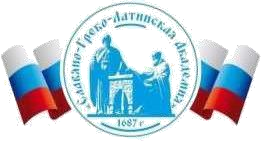 Автономная Некоммерческая Организация Высшего Образования«Славяно-Греко-Латинская Академия»РАБОЧАЯ ПРОГРАММА ДИСЦИПЛИНЫ  Основы научно-исследовательской работы Москва, 20221. Цель и задачи освоения дисциплины  Целью освоения дисциплины является формирование у студентов, обучающихся по направлению подготовки 38.03.01 «Экономика», универсальной компетенции УК-1, обеспечивающей их знаниями, умениями и навыками теоретических и практических основ научно-исследовательской деятельности, методологии и методики научного поиска. Применение метода системного анализа к изучению данной дисциплины определяет следующие его задачи: развитие практических навыков по организации и проведению научных исследований; изучение отечественного и зарубежного опыта проведения научных исследований;  изучение 	особенностей 	использования 	специальной 	литературы 	по разрабатываемой теме при выполнении выпускной квалификационной работы; - 	ознакомление с научными методами исследования; освоение различных методов анализа и обработки данных. 	2. 	Место дисциплины в структуре образовательной программы Дисциплина относится к базовым дисциплинам общенаучного (Б1.О.05.04). Ее освоение происходит во 2 семестре. 	3. 	Связь с предшествующими дисциплинами  Успешное освоение дисциплины «Основы научно-исследовательской работы» предполагает наличие у студентов знаний и компетенций в объеме предшествующих ступеней образования. 	4. 	Связь с последующими дисциплинами  Знания и навыки методологии научного исследования необходимы для: - проведения научно-исследовательской работы; - сдачи государственной итоговой аттестации. 5. Перечень планируемых результатов обучения по дисциплине (модулю), соотнесённых с планируемыми результатами освоения образовательной программы  5.1. Наименование компетенций 5.2. Знания, умения, навыки и (или) опыт деятельности, характеризующие этапы формирования компетенций  6. Объем учебной дисциплины/модуля 7. Содержание дисциплины, структурированное по темам (разделам) с указанием отведенного на них количества академических часов и видов занятий 7.1 Тематический план дисциплины 7.2 Наименование и содержаниелекций Данный вид работы не предусмотрен учебным планом. 7.3 Наименование лабораторных работ Данный вид работы не предусмотрен учебным планом. 7.4 Наименование практических занятий 7.5 Технологическая карта самостоятельной работы обучающегося 8. Фонд оценочных средств для проведения промежуточной аттестации обучающихся по дисциплине 8.1 Перечень компетенций с указанием этапов их формирования в процессе освоения ОП ВО. Паспорт фонда оценочных средств 8.2 	Описание показателей и критериев оценивания компетенций на различных этапах их формирования, описание шкал оценивания Описание шкалы оценивания Рейтинговая оценка знаний студентов очной формы обучения организацией учебного процесса не предусмотрена. 8.3Методические   материалы, определяющие процедуры оценивания знаний, умений, навыков и (или) опыта деятельности, характеризующих этапы формирования компетенций Процедура проведения зачета осуществляется в соответствии с Положением о проведении текущего контроля успеваемости и промежуточной аттестации обучающихся по образовательным программам высшего образования в СКФУ.  Зачет является накопительной формой отчетности, и проставляется по результатам текущих аттестаций, выполнения всех видов отчетностей, предусмотренных программой дисциплины:выполнение практических работ; защита реферата; сдача конспектов. Текущая аттестация студентов проводится преподавателями, ведущими практические занятия по дисциплине, в формедокладов, сообщений. Критерии оценивания результатов самостоятельной работы приведены в Фонде оценочных средств по дисциплине. 9.     Методические указания для обучающихся по освоению дисциплины На первом этапе необходимо ознакомиться с рабочей программой дисциплины, в которой рассмотрено содержание тем практических занятий, темы и виды самостоятельной работы. По каждому виду самостоятельной работы предусмотрены определённые формы отчетности Для успешного освоения дисциплины, необходимо выполнить следующие виды самостоятельной работы, используя рекомендуемые источники информации 10. Учебно-методическое и информационное обеспечение дисциплины  10.1. Перечень основной и дополнительной литературы, необходимой для освоения дисциплины 10.1.1. Перечень основной литературы: 1.Горелов, С. В. Основы научных исследований / С.В. Горелов ; В.П. Горелов ; Е.А. Григорьев. - 2-е изд., стер. - М.|Берлин :Директ-Медиа, 2016. - 534 с. - ISBN 978-5-44758350-7  2. Егошина, И.Л. Методология научных исследований : учебное пособие / И.Л. Егошина ; Поволжский государственный технологический университет. - Йошкар-Ола : ПГТУ, 2018. - 148 с. - Библиогр.: с. 133 - ISBN 978-5-8158-2005-0 ; То же [Электронный ресурс]. - URL: http://biblioclub.ru/index.php?page=book&id=494307 3.Родионова, Н. В. Методы исследования в менеджменте / Н.В. Родионова. Организация исследовательской деятельности. – Москва : Юнити-Дана, 2015. – 415 с. – ISBN 978-5238-02275-8  Доступно: http://catalog.ncfu.ru/catalog/ncfu 10.1.2. Перечень дополнительной литературы: 1. Менеджмент и исследования в спорте / Н.Д. Стрекалова ; Т.Э. Круглова ; А.В. Долматов ; В.Г. Зарубин. – Санкт-Петербург : РГПУ им. А. И. Герцена, 2013. – 168 с. – ISBN 978-58064-1873-0  2.Кришталь, В. В. Современные проблемы менеджмента. Учебно-методический комплекс / В. В. Кришталь. - М.: Евразийский открытый институт, 2011.  3.Лихтенштейн, В. Е. Новые подходы в экономике / В. Е. Лихтенштейн, Г. В. Росс. - М.: Финансы и статистика, 2013. 4.Шамалов Ю.В. Приоритетные стратегические инициативы развития нефтегазового комплекса Российской Федерации/Проблемы современной экономики - М.: «Горная книга», 2009. 4.Шкляр, М. Ф. Основы научных исследований : учеб.пособие / М.Ф. Шкляр. - 6-е изд. - М. : Дашков и Ко, 2016. - 208 с. - Прил.: с. 197-206. - Библиогр.: с. 195-196. - ISBN 978-5394-02518-1 10.2. Перечень учебно-методического обеспечения самостоятельной работы обучающихся по дисциплине  1.Методические указания по выполнению практических работ по дисциплине «Основы научно-исследовательской работы» для студентов направления 38.03.01 «Экономика», 2021[Электронная версия]  2.Методические рекомендации по организации самостоятельной работы по дисциплине «Основы научно-исследовательской работы» для студентов направления 38.03.01 «Экономика», 2021-[Электронная версия] 10.3. Перечень ресурсов информационно-телекоммуникационной сети «Интернет», необходимых для освоения дисциплины http://navigator.economicus.ru/ – навигатор по экономическим ресурсам Интернет.  http://econline.h1.ru – каталог ссылок на лучшие экономические и финансовые ресурсы сети Интернет.  http://www.consultant.ru/ - нормативно-правовая документация http://www.libertarium.ru/library - библиотека материалов по экономической тематике. 5. http://www.finansy.ru- материалы по социально-экономическому положению и развитию в России. http://www.ise.openlab.spb.ru - Галерея экономистов http://www.nobel.se/economics/laureates- Лауреаты Нобелевской премии по экономике. 11.  Перечень информационных технологий, используемых при осуществлении образовательного процесса по дисциплине (модулю), включая перечень программного обеспечения и информационных справочных систем Для проведения занятий лекционного типа используются наборы демонстрационного оборудования и учебно-наглядных пособий, обеспечивающие тематические иллюстрации, соответствующие рабочей учебной программе дисциплины (модуля). Информационные справочные системы: Информационно-справочные и информационно-правовые систем, используемые при изучении дисциплины: Профессиональная 	база 	данных 	«Всероссийская 	система 	данных о компаниях и бизнесе «За честный бизнес»  // Режим доступа: https://zachestnyibiznes.ru Профессиональная 	база 	данных 	Росстата 	 	 	// 	Режим доступа:http://www.gks.ru/wps/wcm/connect/rosstat_main/rosstat/ru/statistics/databases/ Информационная справочная система КонсультантПлюс. // Режим доступа:  http://www.consultant.ru Информационная справочная система ГАРАНТ.РУ // Режим доступа:   http://www.garant.ru/   Программное обеспечение: Операционная система: Microsoft Windows 8: 2013-02(3000). Бессрочная лицензия. Договор № 01-эа/13 от 25.02.2013. Окончание бесплатной поддержки – 2023-01  Базовый пакет программ Microsoft Office (Word, Excel, PowerPoint).  MicrosoftOfficeStandard 2013: договор № 01-эа/13 от 25.02.2013г., Лицензирование Microsoft Office (начало жизненного цикла 09.01.2013г.)  Набор обновлений Office 2013 Service Pack 1 (начало жизненного цикла 25.02.2014 г., окончания поддержки 11.04.2023 г.) 12.  	Описание 	материально-технической 	базы, 	необходимой 	для осуществления образовательного процесса по дисциплине (модулю) Специальные помещения для реализации дисциплины представляют собой учебные аудитории для проведения занятий лекционного типа, занятий семинарского типа, групповых и индивидуальных консультаций, текущего контроля и промежуточной аттестации, укомплектованы специализированной мебелью и техническими средствами обучения, служащими для представления учебной информации большой аудитории: Материально-техническая база обеспечивает проведение всех видов дисциплинарной и междисциплинарной подготовки, практической и научноисследовательской работы обучающихся, и соответствующей действующим санитарным и противопожарным правилам и нормам. Помещения для самостоятельной работы обучающихся оснащены компьютерной техникой с возможностью подключения к сети «Интернет» и обеспечением доступа в электронную информационно-образовательную среду образовательной организации, оснащенные 	− 	монитор ЖК 24 DELL   	− 	тонкий клиентDeII  	− 	персональный компьютер Помещения для хранения и профилактического обслуживания учебного оборудования. 13.  Особенности освоения дисциплины (модуля) лицами с ограниченными возможностями здоровья Обучающимся с ограниченными возможностями здоровья предоставляются специальные учебники, учебные пособия и дидактические материалы, специальные технические средства обучения коллективного и индивидуального пользования, услуги ассистента (помощника), оказывающего обучающимся необходимую техническую помощь, а также услуги сурдопереводчиков и тифлосурдопереводчиков. Освоение дисциплины (модуля) обучающимися с ограниченными возможностями здоровья может быть организовано совместно с другими обучающимися, а так же в отдельных группах. Освоение дисциплины (модуля) обучающимися с ограниченными возможностями здоровья осуществляется с учетом особенностей психофизического развития, индивидуальных возможностей и состояния здоровья. В целях доступности получения высшего образования по образовательной программе лицами с ограниченными возможностями здоровья при освоении дисциплины (модуля) обеспечивается: 1) для лиц с ограниченными возможностями здоровья по зрению: присутствие ассистента, оказывающий студенту необходимую техническую помощь с учетом индивидуальных особенностей (помогает занять рабочее место, передвигаться, прочитать и оформить задание, в том числе, записывая под диктовку), письменные задания, а также инструкции о порядке их выполнения оформляются увеличенным шрифтом, специальные учебники, учебные пособия и дидактические материалы (имеющие крупный шрифт или аудиофайлы), индивидуальное равномерное освещение не менее 300 люкс, при необходимости студенту для выполнения задания предоставляется увеличивающее устройство; 2) для лиц с ограниченными возможностями здоровья по слуху: присутствие ассистента, оказывающий студенту необходимую техническую помощь с учетом индивидуальных особенностей (помогает занять рабочее место, передвигаться, прочитать и оформить задание, в том числе, записывая под диктовку), обеспечивается наличие звукоусиливающей аппаратуры коллективного пользования, при необходимости обучающемуся предоставляется звукоусиливающая аппаратура индивидуального пользования; обеспечивается надлежащими звуковыми средствами воспроизведения информации; 3) для лиц с ограниченными возможностями здоровья, имеющих нарушения опорно-двигательного аппарата (в том числе с тяжелыми нарушениями двигательных функций верхних конечностей или отсутствием верхних конечностей): письменные задания выполняются на компьютере со специализированным программным обеспечением или надиктовываются ассистенту; по желанию студента задания могут выполняться в устной форме. 14. Особенности реализации дисциплины с применением дистанционных образовательных технологий и электронного обучения Согласно части 1 статьи 16 Федерального закона от 29 декабря 2012 г. № 273-ФЗ «Об образовании в Российской Федерации» под электронным обучением понимается организация образовательной деятельности с применением содержащейся в базах данных и используемой при реализации образовательных программ информации и обеспечивающих ее обработку информационных технологий, технических средств, а также информационно-телекоммуникационных сетей, обеспечивающих передачу по линиям связи указанной информации, взаимодействие обучающихся и педагогических работников. Под дистанционными образовательными технологиями понимаются образовательные технологии, реализуемые в основном с применением информационнотелекоммуникационных сетей при опосредованном (на расстоянии) взаимодействии обучающихся и педагогических работников. Реализация дисциплины может быть осуществлена с применением дистанционных образовательных технологий и электронного обучения полностью или частично. Компоненты УМК дисциплины (рабочая программа дисциплины, оценочные и методические материалы, формы аттестации), реализуемой с применением дистанционных образовательных технологий и электронного обучения, содержат указание на их использование.  При организации образовательной деятельности с применением дистанционных образовательных технологий и электронного обучения могут предусматриваться асинхронный и синхронный способы осуществления взаимодействия участников образовательных отношений посредством информационно-телекоммуникационной сети «Интернет». При применении дистанционных образовательных технологий и электронного обучения в расписании по дисциплине указываются: способы осуществления взаимодействия участников образовательных отношений посредством информационнотелекоммуникационной сети «Интернет» (ВКС-видеоконференцсвязь, ЭТ – электронное тестирование); ссылки на электронную информационно-образовательную среду СКФУ, на образовательные платформы и ресурсы иных организаций, к которым предоставляется открытый доступ через информационно-телекоммуникационную сеть «Интернет»; для синхронного обучения - время проведения онлайн-занятий и преподаватели; для асинхронного обучения - авторы онлайн-курсов.  При организации промежуточной с применением дистанционных образовательных технологий и электронного обучения используются Методические рекомендации по применению технических средств, обеспечивающих объективность результатов при проведении промежуточной и государственной итоговой аттестации по образовательным программам высшего образования - программам бакалавриата, программам специалитета и программам магистратуры с применением дистанционных образовательных технологий (Письмо Минобрнауки России от 07.12.2020 г. № МН-19/1573-АН "О направлении методических рекомендаций"). Реализация дисциплины с применением электронного обучения и дистанционных образовательных технологий осуществляется с использованием электронной информационно-образовательной среды СКФУ, к которой обеспечен доступ обучающихся через информационно-телекоммуникационную сеть «Интернет», или с использованием ресурсов иных организаций, в том числе платформ, предоставляющих сервисы для проведения видеоконференций, онлайн-встреч и дистанционного обучения (Bigbluebutton, Microsoft Teams, а также с использованием возможностей социальных сетей для осуществления коммуникации обучающихся и преподавателей. Учебно-методическое обеспечение дисциплины, реализуемой с применением электронного обучения и дистанционных образовательных технологий, включает представленные в электронном виде рабочую программу, учебно-методические пособия или курс лекций, методические указания к выполнению различных видов учебной деятельности обучающихся, предусмотренных дисциплиной, и прочие учебнометодические материалы, размещенные в информационно-образовательной среде СКФУ. СОГЛАСОВАНОДиректор Института _______________________,кандидат философских наук_______________________Одобрено:Решением Ученого Советаот «22» апреля 2022 г. протокол № 5УТВЕРЖДАЮРектор АНО ВО «СГЛА»_______________ Храмешин С.Н.Направление подготовки 38.03.04 Государственное и муниципальное управление Направленность (профиль) Государственная, муниципальная служба и кадровая политика Год начала обучения 2023  Форма обучения очная 	 	 Реализуется в семестре 2 	 	 Код Формулировка:  УК-1 Способен осуществлять поиск, критический анализ и синтез информации, применять системный подход для решения поставленных задач Код и наименование компетенции Код и наименование индикатора Результаты обучения УК-1 Способен осуществлять поиск, критический анализ и синтез информации, применять УК-1.И.1 Содержание Знать: основные методы критического анализа и основы системного подхода как общенаучного метода системный подход для решения поставленных задач Уметь: анализировать задачу, используя основы критического анализа и системного подхода Владеть:навыками осуществления поиска необходимой для решения поставленной задачи информации, критически оценивая надежность различных источников информации. Астр. часов Объем занятий: Итого 27,00  1 з.е. В том числе аудиторных 12,00 Из них: Лекций 0,00 Практических занятий 12,00 Самостоятельной работы 15,00 Зачет 2 семестр № Раздел (тема) дисциплины Реализуемые компетенции Контактная работа обучающихся с преподавателем, часов Контактная работа обучающихся с преподавателем, часов Контактная работа обучающихся с преподавателем, часов Контактная работа обучающихся с преподавателем, часов № Раздел (тема) дисциплины Реализуемые компетенции 2 семестр 2 семестр 2 семестр 1 Научное исследование: его сущность и особенности УК-1 1,5 - - 1,5 2 Язык науки: понятийный аппарат научного исследования УК-1 1,5 - - 1,5 3 Понятие методологии научного исследования. Общенаучные методы исследования УК-1 1,5 - - 1,5 1,5 4 Методология современного научного познания УК-1 - 1,5 - - 1,5 1,5 5 Методика научного исследования УК-1 - 1,5 - - 1,5 6 Обобщение опыта работы в исследовании. Графические материалы в исследовании УК-1 - 1,5 - - 1,5 7 Подготовка к выступлению по теме исследования УК-1 - 1,5 - - 1,5 8 Подготовка к выступлению по теме исследования УК-1 - 1,5 - - 1,5 9 Подготовка к выступлению по теме исследования УК-1 - - - 1,5 10 Подготовка к выступлению по теме исследования УК-1 - - - 1,5 Итого за 2 семестр 12,0 - - 15,0 Итого 12,0 - - 15,0 № Темы Наименование тем дисциплины, их краткое содержание Объем часов Интерактивна я форма проведения 2семестр 2семестр 2семестр Тема 1. Научное исследование: его сущность и особенности Тема 1. Научное исследование: его сущность и особенности Тема 1. Научное исследование: его сущность и особенности 1 1.Понятие научного исследования, его сущность и функции. 2. Классификация научных исследований. 1,5 доклад Тема 2. Язык науки: понятийный аппарат научного исследования Тема 2. Язык науки: понятийный аппарат научного исследования Тема 2. Язык науки: понятийный аппарат научного исследования Понятие 	методологии 	научного исследования.  Общенаучные методы исследования.  Понятие 	методологии 	научного исследования.  Взаимосвязь методологии и логики 1,5 дискуссия Структура методологического знания Функции методологии в научном познании. Тема 3. Понятие методологии научного исследования. Общенаучные методы исследования Тема 3. Понятие методологии научного исследования. Общенаучные методы исследования Тема 3. Понятие методологии научного исследования. Общенаучные методы исследования Тема 3. Понятие методологии научного исследования. Общенаучные методы исследования 1.Общенаучные методы исследования.  Понятие метода, методологии и методики научного исследования.  Проблема метода и методологии в истории философии. Научный метод, его принципы и критерии классификации. 1,5 дискуссия Тема 4. Методология современного научного познания Тема 4. Методология современного научного познания Тема 4. Методология современного научного познания Тема 4. Методология современного научного познания 1.Понятие научного исследования, его сущность и функции. 2. Классификация научных исследований. 1,5 Тема 5. Методика научного исследования Тема 5. Методика научного исследования Тема 5. Методика научного исследования Тема 5. Методика научного исследования Понятие 	методологии 	научного исследования.  Общенаучные методы исследования.  Понятие 	методологии 	научного исследования.  Взаимосвязь методологии и логики Структура методологического знания Функции методологии в научном познании. 1,5 Тема 6. Обобщение опыта работы в исследовании. Графические материалы в исследовании Тема 6. Обобщение опыта работы в исследовании. Графические материалы в исследовании Тема 6. Обобщение опыта работы в исследовании. Графические материалы в исследовании Тема 6. Обобщение опыта работы в исследовании. Графические материалы в исследовании 1.Общенаучные методы исследования.  Понятие метода, методологии и методики научного исследования.  Проблема метода и методологии в истории философии. Научный метод, его принципы и критерии классификации. 1,5 Тема 7. Подготовка к выступлению по теме исследования Тема 7. Подготовка к выступлению по теме исследования Тема 7. Подготовка к выступлению по теме исследования Тема 7. Подготовка к выступлению по теме исследования 1.Общенаучные методы исследования.  Понятие метода, методологии и методики научного исследования.  Проблема метода и методологии в истории философии. Научный метод, его принципы и критерии классификации. 1,5 Тема 8. Подготовка к выступлению по теме исследования Тема 8. Подготовка к выступлению по теме исследования Тема 8. Подготовка к выступлению по теме исследования Тема 8. Подготовка к выступлению по теме исследования 1.Общенаучные методы исследования.  Понятие метода, методологии и методики научного исследования.  Проблема метода и методологии в истории философии. Научный метод, его принципы и критерии классификации. Итого за 2 семестр Итого за 2 семестр 12,0 Итого 12,0 Коды реализ уемых компетенций  Вид деятельности студентов Итоговый продукт самостоятельной работы Средства и технологии оценки Объем часов, в том числе Объем часов, в том числе Объем часов, в том числе Коды реализ уемых компетенций  Вид деятельности студентов Итоговый продукт самостоятельной работы Средства и технологии оценки СРС Контактная работа с преподавателем Всего 2 семестр 2 семестр УК-1 - самостоятель ное изучение литературы по теме 1 Интерактивн ые: - 	работа 	с электронным учебником Конспект первоисточников. Работа с периодически ми изданиями. Доклад и презентация. Подготовка к зачету. опрос 6,0 1,5 7,5 УК-1 - самостоятель ное изучение литературы по теме 2 Интерактивн ые: - 	работа 	с электронным учебником Конспект первоисточников. Работа с периодически ми изданиями. Доклад и презентация. Подготовка к зачету. опрос 6,0 1,5 7,5 Итого за 2 семестр Итого за 2 семестр 12,0 3,0 15,0 Итого Итого 12,0 3,0 15,0 Код оцениваемой компетенции Этап формирования компетенции  (№ темы) Средства и технологии оценки Тип контроля (текущий/ промежут очный) Вид контроль (текущий/ промежут очный)я Наименование оценочного средства УК-1 1 Конспект текущий текущий Конспект УК-1 2 Конспект текущий текущий Конспект УК-1 3 Конспект текущий текущий Конспект УК-1 4 Конспект текущий текущий Конспект УК-1 5 Конспект текущий текущий Конспект УК-1 6 Конспект текущий текущий Конспект УК-1 7 Конспект текущий текущий Конспект УК-1 8 Конспект текущий текущий Конспект УК-1 1-8 Доклад и презентация Промежу точный (зачет) Промежу точный (зачет) Доклад и презентация Уровни сформированности компетенции УК-1 ИндикаторыУК-1.И.1 Содержание Дескрипторы Дескрипторы Дескрипторы Дескрипторы Уровни сформированности компетенции УК-1 ИндикаторыУК-1.И.1 Содержание 	2 балла 		3 балла 		4 балла 		5 баллов 	2 балла 		3 балла 		4 балла 		5 баллов 	2 балла 		3 балла 		4 балла 		5 баллов 	2 балла 		3 балла 		4 балла 		5 баллов УК-1 Способен осуществлять поиск, критический анализ и синтез информации, применять системный подход для решения поставленных задач УК-1 Способен осуществлять поиск, критический анализ и синтез информации, применять системный подход для решения поставленных задач УК-1 Способен осуществлять поиск, критический анализ и синтез информации, применять системный подход для решения поставленных задач УК-1 Способен осуществлять поиск, критический анализ и синтез информации, применять системный подход для решения поставленных задач УК-1 Способен осуществлять поиск, критический анализ и синтез информации, применять системный подход для решения поставленных задач УК-1 Способен осуществлять поиск, критический анализ и синтез информации, применять системный подход для решения поставленных задач  Базовый  Знание:  -понятия «наука», «методология науки», «научный метод», «научная проблема», «научная гипотеза», «научная теория»; -особенности научного познания; - классификаци ю наук и научных исследований;  -классификаци ю научных теорий; -структуру научных теорий; - требования, предъявляемые к научным гипотезам;  - методы проверки, подтверждения и опровержения научных гипотез;  Базовый  Умение: - -использовать углубленные теоретические и практические знания; - расширять и углублять свое научное мировоззрение;  Базовый  Владение: - - Владеет навыками самостоятельно приобретать и использовать новые знания и умения; -выявлять и формулировать актуальные научные проблемы; Повышенный Знание: - методологичес кие принципы построения теорий; основные методологичес кие и мировоззренче ские проблемы, возникающие внауке и технике на современном этапе развития Умение:  -самостоятельно осваивать новые методы исследования; -применять знания о современных методах исследования; Владение:  -навыками проводить научные эксперименты, оценивать результаты исследований; -ставить цели, задачи и выбирать методы исследования, интерпретиро вать и представлять результаты научных исследований; №  п/п Виды самостоятельной работы Рекомендуемые источники информации (№ источника) Рекомендуемые источники информации (№ источника) Рекомендуемые источники информации (№ источника) Рекомендуемые источники информации (№ источника) №  п/п Виды самостоятельной работы Основная  Дополнительная Методическая Интернет-ресурсы 1 Изучение 	литературы 	по темам № 1-7 1 1-4 1,2 1-3 2 Подготовка к практическим занятиям 1 1-4 1,2 3-5 3 Подготовка доклада 1 1-4 1,2 6,7 − мультимедиа-проектор EpsonEB-536Wi   − ЖК 21,5 DELL  − персональный компьютер  Dell  − ноутбук − мобильный проектор Epson. 